(54) ШАРНИР КАРДАННЫЙ СИНХРОННЫЙ
Формула полезной моделиШарнир карданный синхронный, содержащий ведущую и ведомую вилки, имеющие по две цапфы, симметричные относительно осей вилок, с отверстиями, оси которых совпадают и перпендикулярны осям соответствующих вилок, две траверсы с внешней поверхностью полуцилиндрической или близкой к ней формы и плоской поверхностью основания, имеющие по два соосных шипа на противоположных концах, симметричных относительно оси траверсы, оси шипов каждой траверсы параллельны ее оси и поверхности основания, и паз в центральной части основания прямоугольного профиля шириной h и глубиной 0,3 0,8 r, боковые поверхности паза симметричны относительно плоскости паза, проходящей через ось траверсы и перпендикулярной ее основанию, поверхность, ограничивающая внутреннюю поверхность паза, представляет собой часть поверхности цилиндра радиуса r, ось которого перпендикулярна плоскости паза, траверсы соединяются с вилками через подшипники качения, размещаемые на шипах траверс и устанавливаемые в отверстия цапф, диск радиуса r и толщиной h, подвижно соединяющий вилки через траверсы и устанавливаемый в пазы траверс таким образом, что при любом угле в шарнире, оси отверстий цапф лежат в одной плоскости, совпадающей с плоскостями пазов траверс и перпендикулярной оси диска. 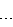 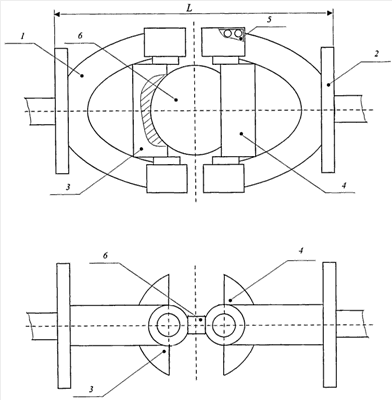 